                             Pueblo Middle School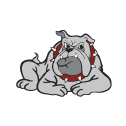 Student Intervention PlanStudent’s Name__________________________________________________Grade/Team__________Parent(s):_____________________________Date___________ Interventionist___________________Areas of Strength:Targeted Area(s) of Concern:1.2.Student will:1.2.3.Parent(s) agrees to:1.2.3.Teacher(s) agrees to:1.2.3.Parent Signature:______________________________________Student Signature:_____________________________________Teacher Signature:_____________________________________***This plan will be reviewed on:_________________________